           Муниципальное автономное дошкольное образовательное учреждение«Детский сад №273» г.Перми.Проект по физической культуре «Классики»(подготовительная группа)Воспитатели:Старыгина Т.В.Шумилова Г.А.2018 годВид проекта: оздоровительный, практико – ориентированныйНаправление (образовательная область): физическое развитиеСрок реализации: краткосрочный (сентябрь-октябрь 2019 год)Участники проекта: дети, педагоги, родители Проблема проекта:Развитие движений в дошкольном возрасте  - это потребность или путь к здоровью?Актуальность проекта:                                                                                           Дети большую часть времени проводят у телевизора, компьютера. Это вызывает утомление, снижается сила и работоспособность скелетной мускулатуры, что ведет за собой нарушение осанки, искривление позвоночник, плоскостопие, задержку развития. Дети поступают в детский сад ослабленными, болезненными , физически не развитыми , часто болеют и родители просят при первых симптомах просят не брать ребенка на физкультуру или не раздевать его во время физкультурных занятий.
В движении заложены огромные возможности творческого,  художественного потенциала личности. Физическая активность ребенка ведет к дефициту познавательной активности ребенка, а также к дефициту мышечной активности, снижению работоспособности. Медлительность, неловкость в движении вызывает насмешки, порождает комплекс неполноценности, неуверенности в своих возможностях. Дети замыкаются в себе, не хотят выполнять упражнения, участвовать в играх.        Главное в жизни – здоровье ребенка. А физическая культура и здоровье, два понятия, которые не могут существовать друг без друга.  Главное назначение физической культуры — движение и активный отдых, которые являются основой здорового образа жизни ребенка. В своей работе используем физкультурное нестандартное оборудование для игры в классики, изготовленное своими руками. Желание заниматься с нетрадиционными пособиями позволяет каждому ребенку познакомиться с физическими свойствами этих предметов, развивает умение манипулировать ими, закрепляет счет до 10 , обогащает самостоятельную деятельность детей, предупреждает их переутомление, обогащает словарь, развивает глазомерные оценки пространства. Вместе с физическим и умственным развитием детей  при применении  нестандартного оборудования для игры в классики  развивается эстетическое, восприятие окружающего их мира.  Мы добиваемся с помощью  нестандартного оборудования  для игр в классики вносить элементы необычности, этим  самым вызывая интерес, желание поиграть с новыми для них атрибутами. Дети с большим удовольствием прыгают. Поэтому крайне необходимо удовлетворить потребность ребенка в движении. Оно служит важным условием формирования всех систем и функций организма, одним из способов познания мира, ориентировки в нем, а так же средством всестороннего развития дошкольника. Нестандартное оборудование - это всегда дополнительный стимул активизации физкультурно-оздоровительной работы.      Таким образом,  для поиска эффективных путей укрепления здоровья и  активизации двигательной активности детей, а так же приобщения воспитанников и их родителей к здоровому образу жизни,   цель нашего проекта:  стимулирование и совершенствование развития двигательных способностей и физических качеств у детей посредством использования нестандартного оборудования для игры в классики.   Задачи: Образовательные:Формировать у детей двигательные умения и навыки.Обогащать знания о мире предметов и их многофункциональности.Оздоровительные:Развивать у детей физические качества (ловкость, быстроту).Увеличить  объем двигательной активности детей.Развивать творчество, фантазию при использовании нестандартного оборудования.Приучать применять предметы спортивно-игрового нестандартного оборудования в самостоятельной деятельности.Ориентировать родителей на воспитание у детей ЗОЖ через приобщение к совместной деятельности (изготовление нестандартного спортивного оборудования для игр в классики, участие в совместных мероприятиях - квестах).Воспитательные:Воспитывать у детей любовь к физическим упражнениям и спорту.Воспитывать дружеские взаимоотношения между детьми,  стремление прийти на помощь друг другуОжидаемый результат: обогатится социальный опыт дошкольников, расширится их кругозор;повысится интерес детей к физическим упражнениям и спорту; дети получат новые знания, обогатятся яркими впечатлениями; у родителей сформируются представления о создании благоприятного эмоционального и социально - психологического климата для полноценного развития ребенка; родители будут вовлечены в единое пространство «семья – детский сад»;пополнение методической  копилки педагога: разработка конспектов, методических рекомендаций для родителей,  создание картотек и др.;обогащение (пополнение) оптимальной двигательной среды нестандартным спортивным оборудованием для игр в классики, способствующей воспитанию культуры здоровья дошкольников.    Идея проекта: Использование нестандартного  оборудования для игр в классики в оздоровлении ребенка.Замысел проекта: Именно в дошкольном возрасте в результате целенаправленного педагогического воздействия формируется здоровье, привычка к здоровому образу жизни, общая выносливость, работоспособность организма и другие качества, необходимые для полноценного развития личности. Движения - естественные спутники жизни ребенка, обладающие великой воспитательной силой, формирующие физические и личностные качества ребенка. В своей работе мы применяем подвижные игры и игровые подражательные движения, как на физкультурных занятиях, так и во всех режимных моментах; использую игры в дыхательной гимнастике, фольклор при проведении игровых массажей, гимнастики для глаз, закаливающих процедур, в  утренней гимнастике и в самостоятельной детской деятельности. Чтобы повысить интерес с двигательной активности в своей работе используем нестандартное оборудование.Объект:   объект – дети, а предмет – физическое развитиеБаза исследования: МАДОУ «Детский сад № 273» города Перми подготовительная группа.Этапы реализации проекта:1) Подготовительный.2) Основной.3) ЗаключительныйЭтапы реализации проекта:Практическая значимость:  С помощью применения нестандартного оборудования для игр в классики отмечается что у детей повысился интерес   к физкультурным занятиям, к здоровому образу жизни, снизилась заболеваемость. Заключение:       Обогащение физкультурного центра новыми пособиями и использование нестандартного оборудования, способствует удовлетворению потребности ребенка в движении, а движение служит важным условием формирования всех систем и функций организма, одним из способов познания мира, ориентировки в нем, а так же средством всестороннего развития дошкольника.       Проведение физкультурных занятий с использованием нестандартного оборудования показывает, что увеличение двигательной активности детей возможно как за счет качественного улучшения методики занятий, повышение их моторной плотности, так и за счет применения нестандартного оборудования, его эффективного использования, что позволяет быстро и качественно формировать двигательные умения и навыки. Список    используемой литературы:Сборник подвижных игр. Для работы с детьми 2-7 лет / Авт.-сост. Э.Я. Степаненкова. – М.: МОЗАИКА – СИНТЕЗ, 2011. – 144 с.Пензулаева Л.И. – Физкультурные занятия в детском саду. Тихомирова Л.Ф. – Упражнения на каждый день: Логика для дошкольников / художник  В.Х. Янаев. – Ярославль: Академия развития, 2001. – 144 с.Воронцова О. « Игровые приемы , как сделать физические занятия в детском саду интереснее». Дошкольное воспитание №9,2001 год.Утробина К.К « Занимательная физкультура в детском саду для детей 5-7 лет» Москва 2006г. 128ст.Гуленина О.А. « Нестандартное оборудование». Дошкольное воспитание №2, 2008г.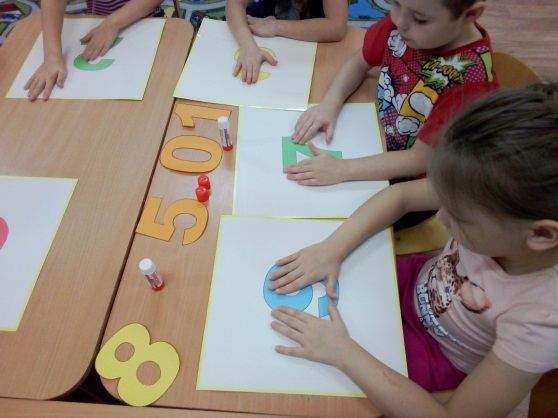 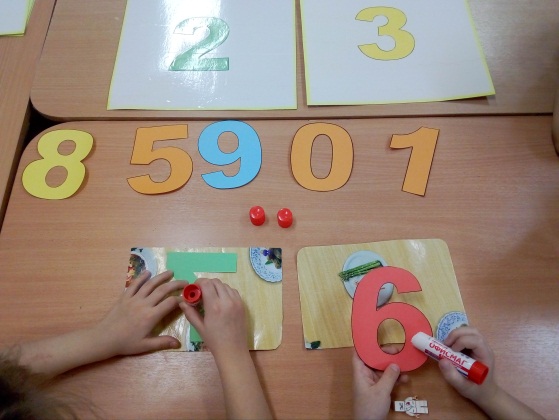 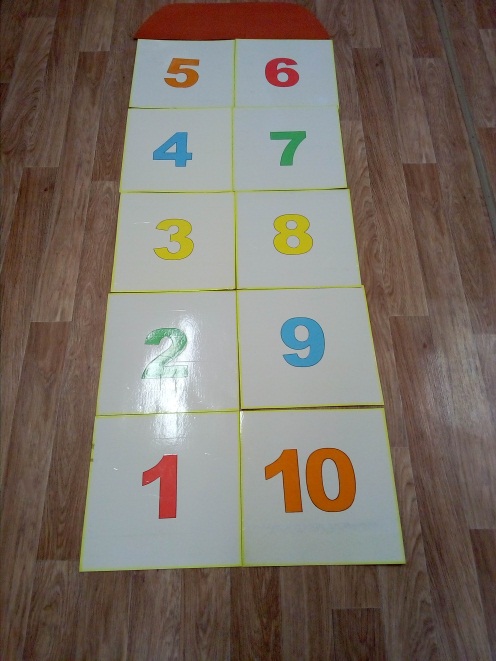 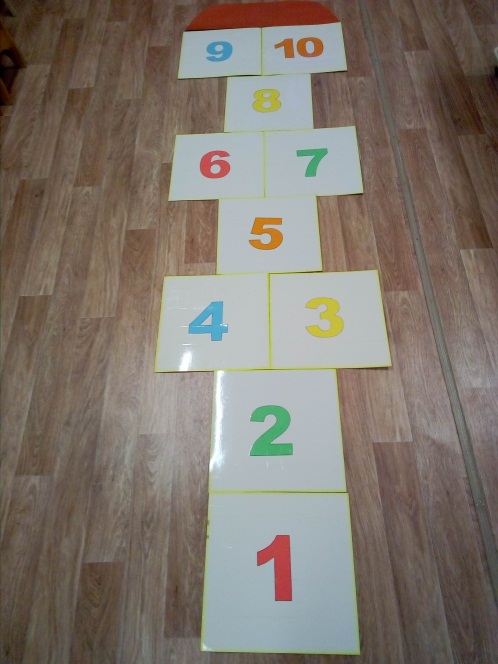 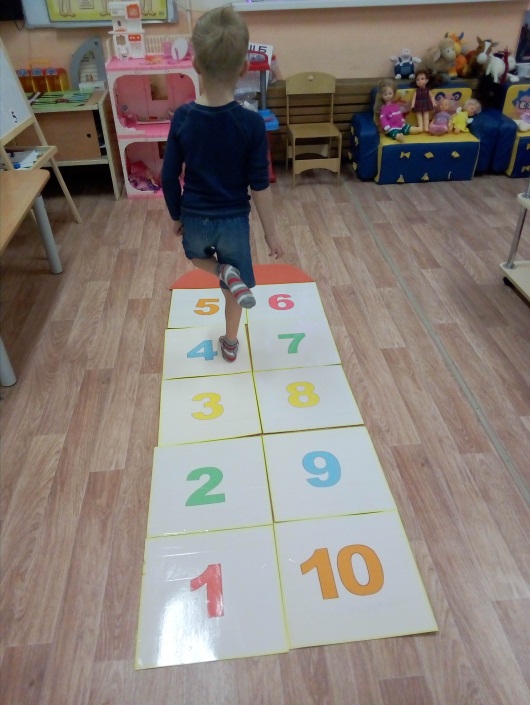 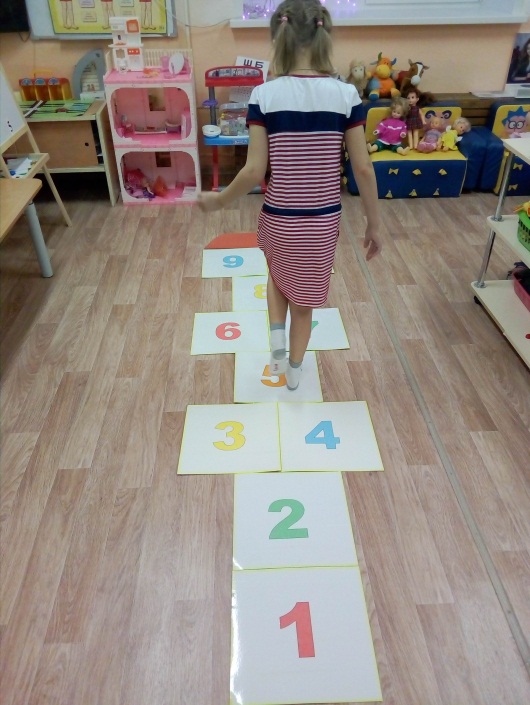 ЭтапДеятельность педагогаСовместная деятельность педагога с детьмиВзаимодействие с родителямиПодготовитель-ный-  изучение методической литературы  по данной теме;- подбор художественной литературы о спорте, о ЗОЖ, о народной игре «Классики»;- разработка конспектов НОД, развлечений, методических рекомендаций.- рассматривание иллюстраций по темам: « Мастера спорта», «Игра «Классики»».- беседы «История народной игры «Классики»,  «Быть здоровыми хотим» и др. - консультации, памятки, буклеты;Основной-подбор материала к занятиям, - составление картотек игр, - альбом «История классиков.- разучивание стихов о спорте, спортивных снарядах;- дидактические игры: «Угадай вид спорта», «Сложи картинку»;- разучивание комплексов гимнастик для глаз и дыхания; - рисование по теме «Прыгун», - атрибуты для игры в «Классики», глазкам помоги», изготовление атрибутов к гимнастике для глаз. - привлечь родителей к изготовлению нетрадиционного оборудования;Заключитель-ный - подбор игр с нетрадиционным оборудованием;- оформление выставки «Физкультура и здоровье»;- НОД по физическому развитию«Классики»;- фотовыставка «Я играю в классики»